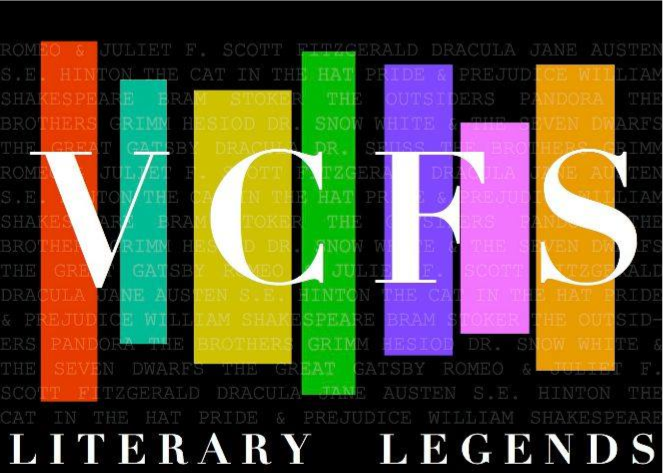 2017 President ApplicationPlease Note:Applications due: Sunday March 13, 2016 by 11:59 pm [MIDNIGHT]Please email to vcfs.pres@gmail.com [subject: 2017 Head Model Choreographer Application]Please attach relevant files in PDF format Interviews will be held on Sunday March 20, 2016; selected applicants will be notified of the interview schedule by 5:00pm on Wednesday March 16, 2016 Selection will be decided by the 2015/2016 Co-PresidentsPlease fill out all the information below to the best of your ability. There is no minimum or maximum for this application.Why are you the best candidate for the position of president? Touch upon traits you possess and past experience. Show us that you understand what it takes to succeed in this role.How have your past experiences (VCFS or outside of the organization,) taught you about leading a team to success? What defines success when working with a not-for-profit student organization, and what steps must one take to ensure VCFS' goals are met?	
What are some new initiatives and improvements that you will bring to VCFS next year if selected as president? What steps will you take to make those ideas happen?As president, you will have to hold an authoritative role over people that you consider friends, how do you plan to manage these personal and professional relationships?
During the week leading up to the show, you will be asked to fill in many different positions to help your team, please give an example of when you were leading a group in a high pressure situation, VCFS or otherwise?“I hereby declare that the foregoing information is true and complete to the best of my knowledge. In addition, I authorize the out-going Vogue Charity Fashion Show Executive Committee to verify the information presented here and my eligibility for this position, both at the time of selection and during my tenure. I affirm that I am currently in good academic standing; I understand that a false statement may disqualify me from selection or cause my dismissal. Emailing this application to the 2015/2016 Vogue Charity Fashion Show Executive is also confirmation of the above statements.”SIGNATURE: ___________________ DATE: _________________________Full NameQueensu EmailAlternate EmailTelephone NumberFacultyExpected Graduation YearNumber of Years in VCFS (List Years and Positions)Time Commitments for the 2016-2017 School YearHow did you learn about this opportunity?How do you wish to be contacted?